ภาพกิจกรรม โครงการวันสิ่งแวดล้อมโลก (World Environment Day)วันที่ ๕ มิถุนายน ๒๕๖๕ณ องค์การบริหารส่วนตำบลดอนดั่ง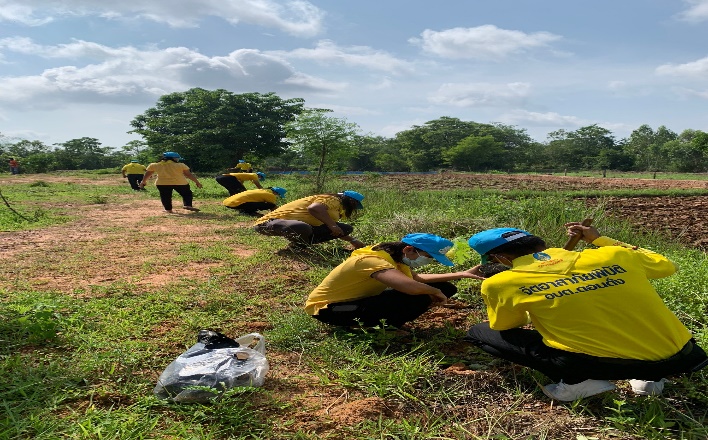 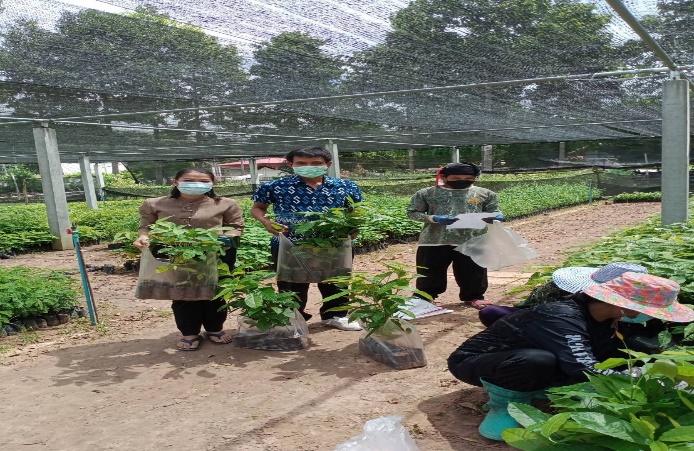 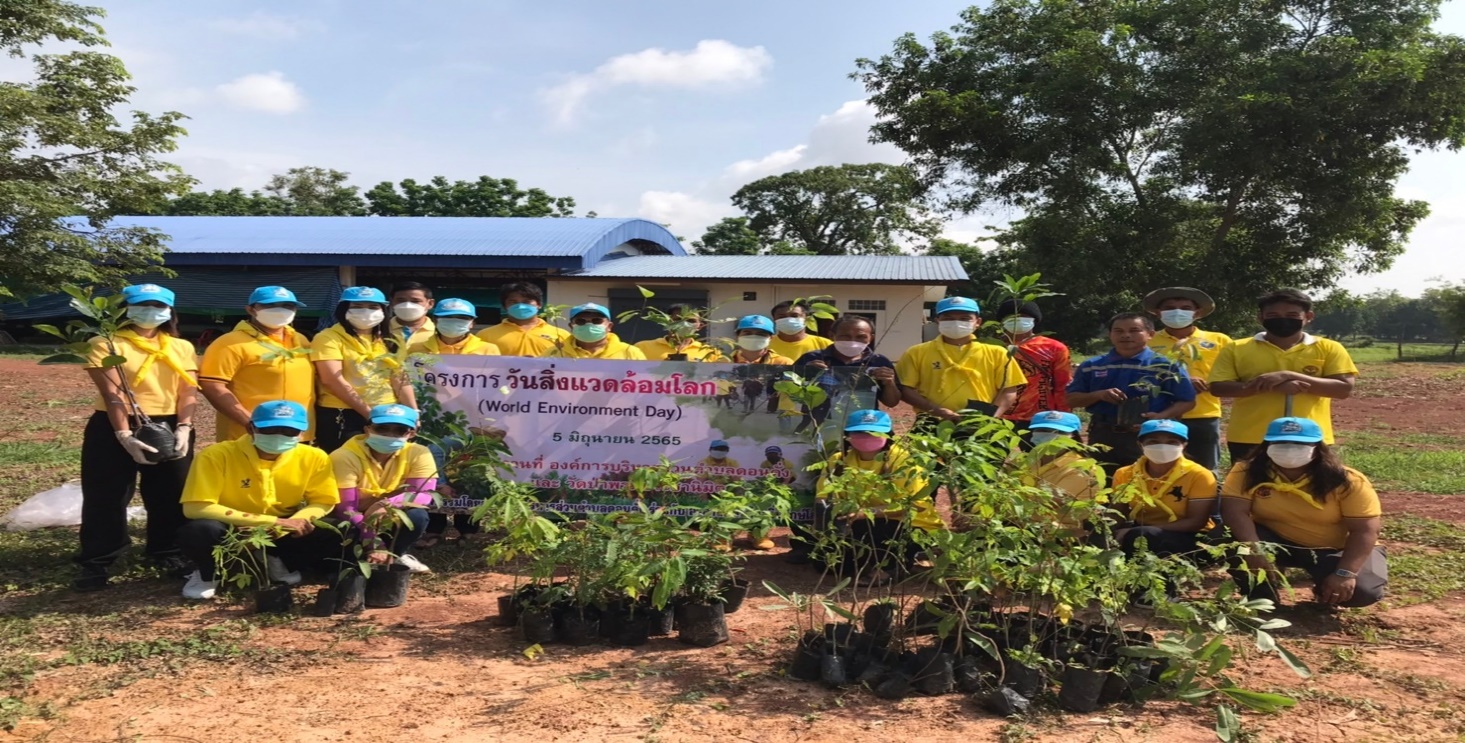 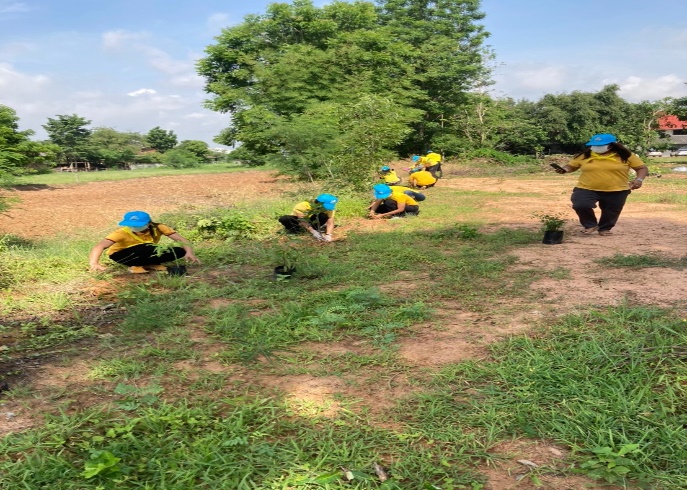 